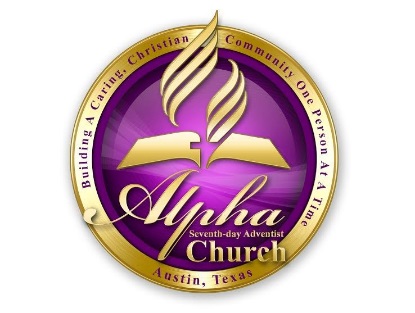 Goals:Describe the goals your Ministry had set out to accomplish this year?Which goals have your Ministry accomplished?Which goals have not been accomplished and why not?Are there other events, programs, etc. accomplished, beyond your stated goals?Which accomplishments are you most satisfied with? Alpha Seventh-Day Adventist Church2017 Ministry Event ReportSubmission Deadline:  December 23, 2017Ministry Head:      Ministry: Review Period: Budget: $Comments